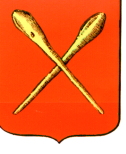 О  прекращении полномочий старост сельских  населенных пунктов   муниципального образования  город Алексин   В соответствии с Федеральным законом от 06 октября 2003 года №131-ФЗ «Об общих принципах организации местного самоуправления в Российской Федерации»,  Законом Тульской области от 30.11.2017 №83-ЗТО «О сельских старостах в Тульской области», решением Собрания депутатов муниципального образования город Алексин от 14.12.2018 №6(51).19 «Об утверждении положения о сельских старостах в муниципальном образовании город Алексин», на основании Устава  муниципального образования город Алексин, Собрание депутатов муниципального образования город Алексин  РЕШИЛО:1.Считать прекращенными полномочия старост сельских населенных пунктов:- Куликова Андрея Ивановича, старосты д. Хованское, в связи с окончанием срока полномочий; - Кощеева Григория Алексеевича, старосты д. Глебово, в связи с окончанием срока полномочий;- Николаева Николая Ивановича, старосты д. Лазаревка, в связи с окончанием срока полномочий;- Черкасова Владимира Николаевича, старосты д. Малышево (с. Изволь), в связи с окончанием срока полномочий;- Котова Петра Александровича, старосты д. Плоское, в связи с окончанием срока полномочий;- Лебединского Олега Олеговича, старосты д. Скороварово, в связи с окончанием срока полномочий;- Бойченко Натальи Евгеньевны, старосты с. Абрютино, в связи с окончанием срока полномочий;- Боровкова Сергея Сергеевича, старосты  с. Сотино, в связи с окончанием срока полномочий;- Евпланова  Сергея Сергеевича, старосты п. Новая Жизнь, в связи с окончанием срока полномочий;- Тюрина Владимира Александровича, старосты д. Юдинки,  в связи с окончанием срока полномочий;-  Мироновой Лидии Николаевны, старосты сельского  поселка ст. Суходол, в связи с окончанием срока полномочий;- Бобина Сергея Вячеславовича, старосты д. Петрушино, в связи с окончанием срока полномочий;- Агеевой Надежды Анатольевны, старосты д. Борисово, в связи с окончанием срока полномочий;- Гуровой Любовь Ивановны, старосты д. Вишневая, в связи с окончанием срока полномочий;-  Панченко Павла Юрьевича, старосты д. Ботня, в связи с окончанием срока полномочий;-  Мяченкова Вячеслава Ивановича, старосты д. Лужки, в связи с окончанием срока полномочий;- Козловой Татьяны Николаевны, старосты д. Егнышевка, в связи с окончанием срока полномочий;- Клещевой Маргариты Владимировны, старосты д. Картавцево, в связи с окончанием срока полномочий;- Измайловой Светланы Владимировны, старосты п. Авангард, в связи с окончанием срока полномочий;- Виль Екатерины Степановны, старосты с. Пластово, в связи с отставкой по собственному желанию.  2. Обнародовать настоящее решение путем его размещения на официальном сайте муниципального  образования  город  Алексин в сети "Интернет" и в местах официального обнародования муниципальных правовых актов муниципального образования город Алексин.3. Решение вступает в силу со дня его принятия.Тульская областьТульская областьМуниципальное образование город АлексинМуниципальное образование город АлексинСобрание депутатовСобрание депутатов РЕШЕНИЕ                                               РЕШЕНИЕ                                              от  23  марта  2023 года        №2(36).9 Глава муниципального образования город Алексин                           Э.И. Эксаренко